Министерство финансов Российской Федерации: Письмо № 03-11-04/2/178 от 24.08.2006 08.09.06 16:52465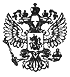 Министерство финансов Российской ФедерацииП и с ь м о24.08.2006№ 03-11-04/2/178
Вопрос: ООО с 01.04.2006 г. осуществляет деятельность по упрощенной системе налогообложения с применением автоматов самообслуживания для приема платежей от населения за услуги мобильной связи.

Учитывая специфику данного вида деятельности, подсчет платежей во всех автоматах, применяемых нами, осуществляется в режиме он-лайн (прямой эфир). Информация о поступлении денег в автоматы самообслуживания находится у оператора постоянно, что очень удобно для контроля за платежами. Периодически (3 раза в неделю) к автоматам выезжает сотрудник и производит инкассацию денег, что подтверждается чеком, который выдает вышеназванный автомат. Инкассированные деньги учитываются в кассе организации (по ПКО).

В связи с этим вопрос:

Что является днем признания доходов: день поступления платежей в автоматы (что позволяет видеть вышеназванный режим прямого эфира) или день инкассации денежных средств из автоматов самообслуживания и оприходования их в кассе организации? Особенно актуален данный вопрос в конце налогового периода, когда день поступления платежей не совпадает с днем инкассации.

Ответ: Департамент налоговой и таможенно-тарифной политики рассмотрел ваше письмо от 1 июля 2006 г. по вопросу применения упрощенной системы налогообложения и сообщает следующее.

Согласно пункту 1 статьи 346.17 Налогового кодекса Российской Федерации в целях применения упрощенной системы налогообложения датой получения доходов налогоплательщиками признается день поступления денежных средств на счета в банках и (или) в кассу, получения иного имущества (работ, услуг) и (или) имущественных прав, а также погашения задолженности (оплаты) налогоплательщику иным способом (кассовый метод).

Спецификой предпринимательской деятельности ООО, связанной с приемом платежей от населения за услуги мобильной связи, предусмотрен такой вид погашения задолженности (оплаты), как прием денежных средств за вышеназванные услуги через автомат самообслуживания.

Полагаем, что в описанной выше ситуации датой получения доходов ООО, применяющим упрощенную систему налогообложения, является день поступления платежей за услуги мобильной связи в автоматы самообслуживания. Заместитель директора Департамента таможенно-тарифной политики Министерства финансов РФ
А.И. Иванеев 